
Муниципальное образование "Бабстовское сельское поселение"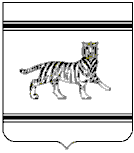 Ленинского муниципального районаЕврейской автономной области АДМИНИСТРАЦИЯ СЕЛЬСКОГО ПОСЕЛЕНИЯПОСТАНОВЛЕНИЕ14.03.2019										         № 13с. БабстовоО внесении изменений в постановление администрации сельского поселения от 24.01.2017 № 2 «Об утверждении Положения о военно-учетном столе администрации Бабстовского сельского поселения Ленинского муниципального района Еврейской автономной области»В соответствии с Уставом муниципального образования «Бабстовское сельское поселение», администрация сельского поселенияПОСТАНОВЛЯЕТ:	1. Внести в постановление администрации сельского поселения от 24.01.2017 № 2 «Об утверждении Положения о военно-учетном столе администрации Бабстовского сельского поселения Ленинского муниципального района Еврейской автономной области» следующие изменения:	1.1. Наименование изложить в следующей редакции:«Об утверждении Положения об организации и осуществлении первичного воинского учета на территории Бабстовского сельского поселения»;1.2. В преамбуле слова «Инструкцией по бронированию на период мобилизации и на военное время граждан Российской Федерации, пребывающих в запасе Вооруженных Сил Российской Федерации, федеральных органах исполнительной власти, имеющих запас, и работающих в органах государственной власти, органах местного самоуправления и организациях» исключить;1.2 Пункт 1 изложить в следующей редакции:«Утвердить прилагаемое Положение об организации и осуществлении первичного воинского учета на территории Бабстовского сельского поселения.».	2. Внести в Положение о военно-учетном столе администрации Бабстовского сельского поселения Ленинского муниципального района Еврейской автономной области», утвержденное вышеуказанным постановлением администрации сельского поселения следующие изменения:	2.1. Наименование изложить в следующей редакции:«Положение об организации и осуществлении первичного воинского учета на территории Бабстовского сельского поселения»;2.2. Пункт 1.2. изложить в следующей редакции:«Военно-учетный стол (далее-ВУС) в своей деятельности руководствуется Конституцией Российской Федерации, федеральными законами Российской Федерации от 31.05.1996 № 61-ФЗ «Об обороне», от 26.02.1997 № 31-ФЗ «О мобилизационной подготовке и мобилизации в Российской Федерации», от 28.03.1998 № 53-ФЗ «О воинской обязанности и военной службе», Положением о воинском учете, утвержденным Постановлением Правительства Российской Федерации от 27.11.2006 № 719, «Инструкцией по бронированию граждан Российской Федерации, пребывающих в запасе Вооруженных Сил Российской Федерации, федеральных органах исполнительной власти, имеющих запас, и работающих в органах государственной власти, органах местного самоуправления и организациях, на период мобилизации и на военное время», Уставом Бабстовского  сельского поселения, иными нормативными актами, а также настоящим Положением.».	3. Опубликовать настоящее постановление в "Информационный бюллетень" Бабстовского сельского поселения и на официальном сайте администрации сельского поселения в сети Интернет (babstovo.ru).4. Настоящее постановление вступает в силу после дня его официального опубликования. Глава администрациисельского поселения                                                                В.В. Фарафонтов